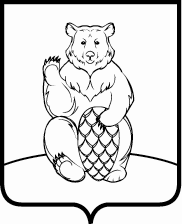 СОВЕТ ДЕПУТАТОВПОСЕЛЕНИЯ МИХАЙЛОВО-ЯРЦЕВСКОЕ В ГОРОДЕ МОСКВЕР Е Ш Е Н И Е18 июня 2020г.                                                                                                   № 10/9О согласовании списания нефинансовых активов имущества казны поселения Михайлово-Ярцевское, пришедших в негодностьВ соответствии с Федеральным законом от 06.10.2003 № 131-ФЗ «Об общих принципах организации местного самоуправления в Российской Федерации», приказом Министерства Финансов РФ от 01.12.2010 № 157н «Об утверждении единого плана счетов бухгалтерского учета для органов государственной власти (государственных органов), органов местного самоуправления, органов управления государственными внебюджетными фондами, государственных академий наук, государственных (муниципальных) учреждений и Инструкции по ее применению», Федеральным законом от 06.12.2013 № 402-ФЗ «О бухгалтерском учете», руководствуясь Уставом муниципального образования поселение Михайлово-ЯрцевскоеСОВЕТ ДЕПУТАТОВ  ПОСЕЛЕНИЯ МИХАЙЛОВО-ЯРЦЕВСКОЕРЕШИЛ:1. Согласовать списание нефинансовых активов с бухгалтерского учета и исключение из реестра муниципального имущества казны нефинансовых активов пришедших в негодность (Приложение).2. Настоящее решение вступает в силу со дня принятия.3. Разместить настоящее решение на официальном сайте администрации поселения Михайлово-Ярцевское в городе Москве в информационно-телекоммуникационной сети Интернет.4. Контроль за исполнением настоящего решения возложить на главу поселения Михайлово-Ярцевское Г.К.Загорского.Глава поселения                                            Г.К. Загорский                                           				Приложение к решению Совета депутатов поселения Михайлово-Ярцевское в городе Москве от 18.06.2020 № 10/9 ПЕРЕЧЕНЬобъектов нефинансовых активов имущества казны поселения Михайлово-Ярцевское пришедших в негодность№ п/пНаименование объектаАдресИнвентарный номерГод вводаБалансовая стоимостьОстаточная стоимостьПричина списания1Контейнер заглубленного типа объем 5м3 д.Сенькино-Секерино д.1911085115102013139 175,82139 175,82Глубокая коррозия металла крышки, сгоревшая колба накопителя, восстановлению не подлежит.2Контейнер заглубленного типа объем 5м3д.Сенькино-Секерино д.1911085115082013139 175,82139 175,82Глубокая коррозия металла крышки, сгоревшая колба накопителя, восстановлению не подлежит.3Контейнер заглубленного типа объем 5м3д.Сенькино-Секерино д.1911085115092013139 175,82139 175,82Глубокая коррозия металла крышки, сгоревшая колба накопителя, восстановлению не подлежит.4Контейнер заглубленного типа объем 5м3д.Сенькино-Секерино д.13011085115112013139 175,82139 175,82Глубокая коррозия металла крышки, сгоревшая колба накопителя, восстановлению не подлежит.5Контейнер заглубленного типа объем 5м3д.Дешино д.911085115272013139 175,82139 175,82Глубокая коррозия металла крышки, сгоревшая колба накопителя, восстановлению не подлежит.6Площадка мусоросборнаяд.Сенькино-Секерино д.191108511469201345 777,4145 777,41При демонтаже заглубленной колбы нарушено основание площадки с деформацией бортового камня, ремонт невозможен из-за нарушения целостности подстилающего слоя.7Площадка мусоросборнаяд.Сенькино-Секерино д.1301108511470201329 297,540,00При демонтаже заглубленной колбы нарушено основание площадки с деформацией бортового камня, ремонт невозможен из-за нарушения целостности подстилающего слоя.8Площадка мусоросборнаяд.Дешино д.91108511470201345 777,4145 777,41При демонтаже заглубленной колбы нарушено основание площадки с деформацией бортового камня, ремонт невозможен из-за нарушения целостности подстилающего слоя.9Уличный прожектор Neon-Nightпос.Шишкин Лес стр. 361108523006201724 281,3824 281,38Расслоение, коробление и разрушение алюминиевой конструкции. Коррозия металлических опор, разрушение креплений металлического каркаса, корпус неразборный замене не подлежит. Ремонт нецелесообразен.10Уличный прожектор Neon-Nightпос.Шишкин Лес стр. 361108523007201724 281,3724 281,37Расслоение, коробление и разрушение алюминиевой конструкции. Коррозия металлических опор, разрушение креплений металлического каркаса, корпус неразборный замене не подлежит. Ремонт нецелесообразен.11Уличный прожектор Neon-Nightпос.Шишкин Лес стр. 361108523008201724 281,3724 281,37Расслоение, коробление и разрушение алюминиевой конструкции. Коррозия металлических опор, разрушение креплений металлического каркаса, корпус неразборный замене не подлежит. Ремонт нецелесообразен.12Светодиодное дерево «Ива»-зеленое свечениепос.Шишкин Лес сквер у д.221108523315201774 924,2174 924,21Коробление, истертость и разрушение металлических элементов крепления ствола к ветвям. Перегорание лампочек, не подлежат замене. Восстановлению не подлежит.13Светодиодное дерево «Ива»-зеленое свечениепос.Шишкин Лес простран-ство у стр.351108523316201774 924,2174 924,21Коробление, истертость и разрушение металлических элементов крепления ствола к ветвям. Перегорание лампочек, не подлежат замене. Восстановлению не подлежит.